Instructions to Enter Clinical Quality MeasuresStep 1: Use dropdown for Practice Name to select your PracticeStep 2: Enter your First Name, Last Name and Email Address Step 3: Use dropdown to select appropriate Reporting Year, and Reporting QuarterStep 4: Enter Numerator and Denominator for each Measure, respectively – if you need to enter 0, please place the number 0 in the Numerator field, and 1 in the Denominator field, and add an annotation, if applicable. 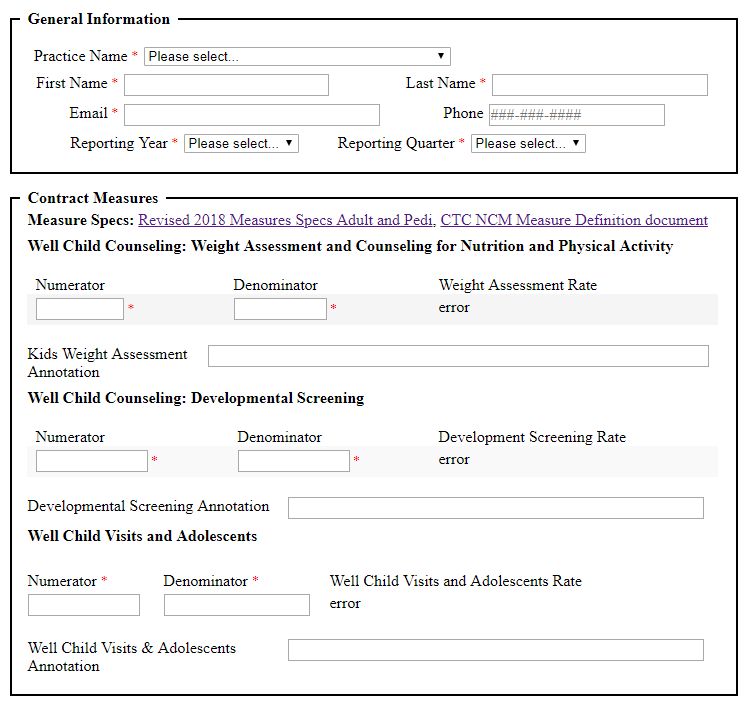 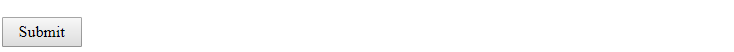 Click “Submit” and you are done!